ЕПИДЕМИОЛОГИЧНА ОБСТАНОВКА ЗА ОБЛАСТ ДОБРИЧ През периода са регистрирани общо 198 случая на заразни заболявания, от които:42 случаи на грип и остри респираторни заболявания (ОРЗ).Общата заболяемост от грип и ОРЗ за областта е 50,99 %ооо на 10000 души.      Регистрирани остри респираторни заболявания (ОРЗ) по възрастови групи през периода: 148 регистрирани случая на заболели от COVID-19;7 случая на въздушно-капкова инфекция – варицела; 1 случай на паразитологична инфекция–  ламблиоза; На територията на област Добрич през отчетния период няма регистрирани        хранителни взривовеДИРЕКЦИЯ „НАДЗОР НА ЗАРАЗНИТЕ БОЛЕСТИ”Направена е 1 проверка на обект в лечебно заведение за болнична и извънболнична медицинска помощ.Извършени епидемиологични проучвания на регистрирани заразни болести - 156 бр.В отдел Медицински изследвания са изработени 41 проби, от тях няма положителни.През консултативния кабинет по СПИН /КАБКИС/ няма преминали лица. ДИРЕКЦИЯ „МЕДИЦИНСКИ ДЕЙНОСТИ”Извършени са общо 15 проверки на лечебни заведения за болнична помощ. Няма установени нарушения.  Приети  и обработени- 5 жалби.За периода в РКМЕ са приети и обработени 61 медицински досиета, извършени са 104 справки, изготвени са 180 преписки и 71 бр. МЕД за протокола за ТП на НОИ, проверени са 178 експертни решения (ЕР).ДИРЕКЦИЯ „ОБЩЕСТВЕНО ЗДРАВЕ”Предварителен здравен контрол: 1 експертен съвет  - при РЗИ. Разгледани са 4 проектни документации, издадени са 4 становища по процедурите на ЗООС.Издадени са 3 становища за държавни приемателни комисии на строежи (ДПК), като участие е взето в 1 ДПК.Извършени са 2 проверки на обекти с обществено предназначение (ООП) в процедура по регистрация, вкл. и по изпълнение на предписание. През периода са извършени  126 основни проверки по текущия здравен контрол.Реализираните насочени проверки са общо 195: 72 - във връзка с контрола по тютюнопушенето и продажбата на алкохол; 5- по сигнали; 5 - по изпълнение на издадени предписания и заповеди; 47 по осъществяване контрола върху ДДД-мероприятията; 60– в обекти с обществено предназначение  и др. общественодостъпни места относно спазване на противоепидемичните мерки; 6 - в  ЗОХ и обект за търговия с хранителни стоки, с проверени  88 лични здравни документации относно спазване изискванията на Наредба № 15/27.06.2006 г. за здравните изисквания към лицата, работещи в тях;Лабораторен контрол:Питейни води: физико-химичен и микробиологичен контрол - 10 бр. проби – съответстват на нормативните изисквания.Минерални води: не са пробонабирани.Води за къпане: не са пробонабирани.Козметични продукти: не са пробонабирани.Биоциди и дезинфекционни разтвори: не са пробонабирани.Физични фактори на средата: не са провеждани измервания.По отношение на констатираните отклонения от здравните норми са предприети следните административно-наказателни мерки:издадени са 3 предписания за провеждане на задължителни хигиенни и противоепидемични мерки;съставени са 9 акта за установени административни  нарушения, на физически лица.Дейности по профилактика на болестите и промоция на здравето (ПБПЗ):Извършена е оценка на седмично учебно разписание на учебните занятия за първи срок на учебната 2020/2021 г. за 1 учебно заведение от област Добрич, което отговаря на здравните изисквания. Проведени са 2 обучения и 2 лекции в учебни заведения в гр. Добрич, с обхванати 92 лица на които са предоставени 55 бр. ЗОМ.Оказана  2 бр. методична дейност на 6 лица (медицински специалисти педагози).СЕДМИЧЕН ОТЧЕТ ПО СПАЗВАНЕ ЗАБРАНАТА ЗА ТЮТЮНОПУШЕНЕЗа периода 30.10- 05.11.2020 г. по чл. 56 от Закона за здравето са извършени 53 проверки в 53 обекта ( 5 обекта за хранене и развлечения, 11 детски и учебни заведения, 3 лечебни и здравни заведения, 24 други закрити обществени места по смисъла на § 1а от допълнителните разпоредби на Закона за здравето, 10 открити обществени места). Не са констатирани нарушения на въведените забрани и ограничения за тютюнопушене в закритите и някои открити обществени места. Няма издадени предписания и актове.Д-Р СВЕТЛА АНГЕЛОВАДиректор на Регионална здравна инспекция-Добрич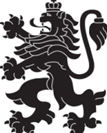 РЕПУБЛИКА БЪЛГАРИЯМинистерство на здравеопазванетоРегионална здравна инспекция-ДобричСЕДМИЧЕН ОПЕРАТИВЕН БЮЛЕТИН НА РЗИ-ДОБРИЧза периода- 30.10- 05.11.2020 г. (45-та седмица)  0-4 г.5-14 г.15-29 г.30-64 г+65 г.общоЗаболяемост %оо51421924250,99  %ооо